NAME:  					HONORS CHEMISTRYSECTION:  				           	Rate Expressions and Reaction RatesRefer to your notes from the podcast while you answer these questions!Monitoring ReactionsConsider the reaction between aqueous copper(II) chloride and aqueous lead(II) nitrate:                                 CuCl2(aq) + Pb(NO3)2(aq)  Cu(NO3)2(aq) + PbCl2(s)What property of the reaction could most easily be monitored to determine the rate of reaction?Chromium metal displaces hydrogen from hydrochloric acid:                                  2Cr(s) + 6 HCl(aq)  2 CrCl3(aq) + 3 H2(g) List two methods for monitoring the progress of this reaction.  What else needs to be measured to determine the reaction rate?Write a rate expression for this reaction in terms of the disappearance of hydrochloric acid.Write a rate expression for this reaction in terms of the appearance of hydrogen gas.Consider the reaction that occurs when nitrogen dioxide is dissolved in water:                        3NO2(g) + H2O(l)  2 HNO3(l) + NO(g)  If NO gas is produced at a rate of 1.5 mol/min, at what rate does NO2(g) disappear?  Show your work or explain how you arrived at your answer. Using Concentration vs. Time GraphsUse Figure 1 to answer questions 4-8.  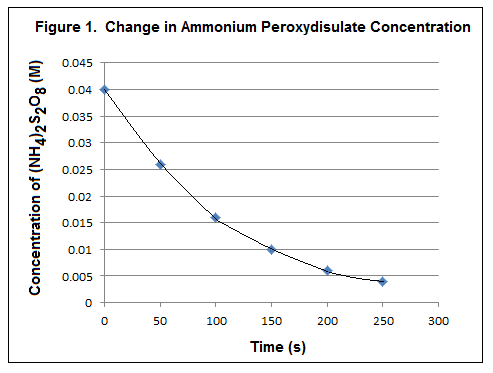 Is (NH4)S2O8 a reactant or a product?  Justify your answer.What happens to the rate of reaction over time?  Explain.Calculate the initial rate of change in concentration of (NH4)S2O8 in M/s.  Show your work.Calculate the average rate of change in concentration of (NH4)S2O8 between t = 50 s and t = 150 s.  Show your work.Explain how to calculate the instantaneous rate of change in concentration of at t = 100 s.  Show the necessary work. Collision TheoryUse figures 2 and 3 below to determine the temperature at which the reaction rate will be faster.  Explain your reasoning.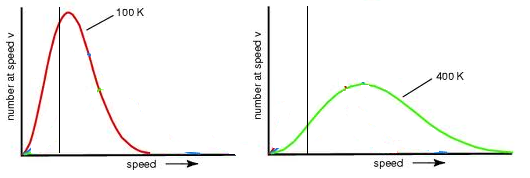     Figure 2—Energy distribution at 100K	           Figure 3—Energy distribution at 400K                                              